Insert Date MM DD, YYYYInsert Business Name (if applicable) Attn: Insert Property Owner/Contact NameInsert Site AddressCity, WA ZipBusiness/Site ID: XXXXParcel PIN: XXXXContact Phone: XXXXXKính gửi Chủ Doanh nghiệp:Theo yêu cầu của Bộ Sinh thái Washington, [Jurisdiction + Department] tiến hành kiểm tra định kỳ các cơ sở thương mại và công nghiệp trên toàn [city/county] để thực hiện đúng các biện pháp quản lý tốt nhất kiểm soát nguồn nước mưa (BMP) để bảo vệ nước mưa, dòng chảy nước trên mặt đất và nước ngầm khỏi ô nhiễm.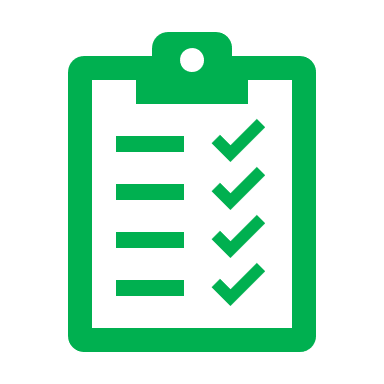 Cơ sở của bạn đã được nhân viên [Jurisdiction] kiểm tra vào [Inspection Date MM DD, YYYY] và hiện đang tuân thủ các tiêu chuẩn quy định về nước mưa. Không cần thực hiện thêm hành động nào vào lúc này. Vui lòng tiếp tục nhắc nhở nhân viên / người thuê nhà rằng chỉ nước mưa mới được phép vào cống thoát nước mưa. Cảm ơn bạn đã tiếp tục ủng hộ nước sạch và các suối, hồ lành mạnh và [Puget Sound] trong [Jurisdiction]. Nếu bạn có thắc mắc về nước mưa hoặc cần hỗ trợ kỹ thuật trong tương lai, vui lòng liên hệ [Jurisdiction + Department] để được hỗ trợ. Trân trọng,[Name] [Title]